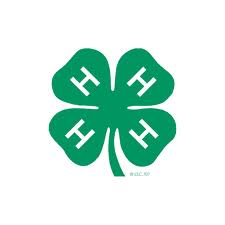 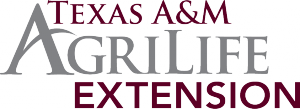 Friend of 4-H Individual  This award should be given to and individual in the community that has contributed to the 4-H Program. This award can only be awarded once to any individual. Below are the award requirements:Must be involved or associated in some way with Bandera County 4-HFriend of 4-H candidates are nominated by anyone affiliated with Bandera County 4-H Must tell us in 100 words or less why you are nominating this individual. Name: _________________________ Club/project: ___________________ Date:______Nomination:____________________________ for the Friend of 4-H  Award. In order for your nomination to be entered into the final ballot you MUST tell us in 100 words or less why you are nominating this Adult Leader. 